UNIVERSITY OF KASHMIR, SRINAGAR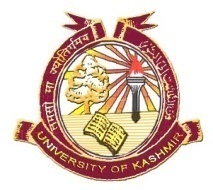 Office of the Dean ResearchEntrance Test notification for admission to Ph.D programmes-2021It is notified for information of all the aspirant candidates who have deposited entrance fee that their entrance test for Ph.D programme in the following subjects/disciplines will be conducted on            26-12-2021 from 11:00 AM. at Examination Hall A & B (Humanities Block), Deptt. of English and Deptt. of Electronics, University of Kashmir. The link for downloading of admit cards for the said test will be available on university of Kashmir website www.kashmiruniversity.net from 17-12-2021. The candidates can dowonload their admit cards using their application form numbers:- For any queries, feel free to contact on cell Nos 9906966525, 7006795110 or 0194-227-2091.Sd/-Assistant Registrar      Research Copy for information to the:-Dean, Academic Affairs, University of Kashmir, Sgr;Deans of all Schools, University of Kashmir, Sgr;Director, Admissions & Competitive Examinations;Heads of Teaching Departments/Co-ordinators of Deptts/different courses, University of Kashmir, SgrDirectors of various Research Centres/Institutions, University of Kashmir, Sgr;         Director, IT & SS, University of Kashmir. He is requested to have the notification uploaded on the  University website;Special Secretary to Vice-Chancellor for kind information of the Vice-Chancellor;Public Relations Officer for wide publicity through two local dailies (one from Kashmir and one from Jammu). File.01.Biotechnology02.Clinical Biochemistry, GMC, Sgr03.Disaster Management04.Applied Geology 05.Food Science & Technology06.Geo-informatics07.Law08.Linguistics09.Mass Communication10.Mathematics11.Management Studies12.Pharmaceutical Science13.Psychology14.Persian 15.Sanskrit16.Statistics